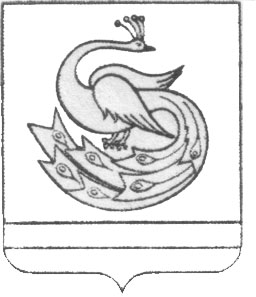    АДМИНИСТРАЦИЯ ПЛАСТОВСКОГО МУНИЦИПАЛЬНОГО РАЙОНА                       Р А С П О Р Я Ж Е Н И Е«__29_ »__03___2023 г.                                                                                  № 159-рВ связи с установлением положительных температур воздуха и сходом снежного покрова на территории Пластовского муниципального района,  повышением пожарной опасности в лесах, в соответствии с постановлением Правительства  Челябинской области от 28 марта 2023 г. №198-П «Об установлении начала пожароопасного сезона в лесах на территории Челябинской области в 2023 году»:1.Установить начало пожароопасного сезона в лесах Пластовского муниципального района с 01 апреля 2023 года.2.Настоящее распоряжение разместить на официальном сайте администрации Пластовского муниципального района в сети «Интернет».3.Организацию выполнения настоящего распоряжения возложить на первого заместителя главы Пластовского муниципального района              Даниеляна А.Г.Глава Пластовскогомуниципального района                                                           А.Н. Пестряков Об установлении начала пожароопасного сезона  2023 года в лесах Пластовского муниципального района   